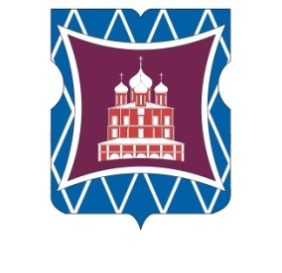 СОВЕТ ДЕПУТАТОВМУНИЦИПАЛЬНОГО ОКРУГА ДОНСКОЙРЕШЕНИЕ12 сентября 2019 года     01-03-71	О внесении    изменений     в   решениеСовета   депутатов    муниципальногоокруга   Донской  от  28 февраля   2019 года № 01-03-18 В соответствии с пунктом 5 части 2 статьи 1 Закона города Москвы от 11 июля 2012 года № 39 «О наделении органов местного самоуправления муниципальных округов в городе Москве отдельными полномочиями города Москвы»,  постановлением Правительства Москвы от 09 июля 2019 года № 834-ПП «О внесении изменений в постановление Правительства Москвы от 2 июля 2013 года № 428-ПП»,             Совет депутатов муниципального округа Донской решил:	1. Внести изменения в решение Совета депутатов муниципального округа Донской от 28 февраля 2019 года  № 01-03-18 «О Регламенте реализации отдельных полномочий города Москвы в сферах благоустройства, капитального ремонта и содержания жилищного фонда»:	- пункт 18 приложения к решению  дополнить четвертым и пятым абзацами в следующей редакции: 	"При наличии утвержденного проекта межевания территории, на которой располагается многоквартирный дом, установка ограждающих устройств осуществляется в границах придомовой территории, определенной в соответствии с проектом межевания территории.Утвержденный проект межевания территории, на которой располагается многоквартирный дом, либо письменное подтверждение о его отсутствии, выданные Департаментом городского имущества города Москвы в установленном порядке, прилагаются к решению общего собрания собственников помещений в многоквартирном доме или сформированным на бумажном носителе результатам опроса.";	- абзац первый пункта 20 приложения к решению изложить в следующей редакции: 	"Решение общего собрания собственников помещений в многоквартирном доме или сформированные на бумажном носителе результаты опроса с приложением проекта размещения ограждающего устройства, в котором указывается место размещения ограждающего устройства на придомовой территории, определенной в соответствии с утвержденным проектом межевания территории (при его наличии), а также тип, размер, внешний вид ограждающего устройства, направляется уполномоченным собственниками лицом для согласования в Совет депутатов.";	- пункт 20 приложения к решению дополнить третьим и четвертым абзацами в следующей редакции: "На следующий рабочий день со дня поступления в Совет депутатов документов от уполномоченного собственниками лицом проект размещения ограждающего устройства и информация о планируемой дате рассмотрения направляются в управу Донского района города Москвы.В течение трех рабочих дней со дня поступления в Совет депутатов документов от уполномоченного собственниками лицом проект размещения ограждающего устройства и информация о планируемой дате рассмотрения вопроса об установке ограждающего устройства на заседании Совета депутатов размещается на официальном сайте муниципального округа Донской  www.mo-donskoy.ru.";	- пункт 26 приложения к решению изложить в следующей редакции: 	"Решение Совета депутатов о согласовании либо об отказе в согласовании установки ограждающего устройства с приложением проекта размещения ограждающего устройства направляется в Департамент территориальных органов исполнительной власти города Москвы не позднее 3 рабочих дней со дня его принятия, управу Донского района города Москвы и уполномоченному собственниками лицу не позднее 5 рабочих дней со дня его принятия.Решение о согласовании установки ограждающего устройства либо об отказе в согласовании установки ограждающего устройства размещается на официальном сайте муниципального округа Донской не позднее 8 рабочих дней со дня его принятия.".	2. Направить настоящее решение в Департамент территориальных органов исполнительной власти города Москвы, префектуру Южного административного округа города Москвы и управу Донского района города Москвы в течение трех дней со дня его принятия.    3. Опубликовать настоящее решение в бюллетене «Московский   муниципальный вестник» и разместить на официальном сайте муниципального округа Донской  www.mo-donskoy.ru.4. Контроль за исполнением настоящего решения возложить на члена Комиссии Совета депутатов по социально-экономическому развитию муниципального округа Донской Зайковскую Г.В.Глава муниципального округа Донской                        			                             Т.В. Кабанова